МИНИСТЕРСТВО ОБРАЗОВАНИЯ И МОЛОДЕЖНОЙ ПОЛИТИКИСВЕРДЛОВСКОЙ ОБЛАСТИАчитский филиал ГАПОУ СО «Красноуфимский аграрный колледж»РАБОЧАЯ ПРОГРАММА УЧЕБНОЙ ДИСЦИПЛИНЫИНФОРМАТИКАПрофессия: 35.01.14 «Мастер по техническому обслуживанию и ремонту машинно – тракторного парка»2 курс, группы21-МУровень освоения (базовый)Форма обучения: очная2022 г.Рабочая программа разработана в соответствии с требованиями: -федерального государственного образовательного стандарта среднего общего образования, утверждённого Приказом Министерства образования и науки РФ от 29.12. 2014 г. № 1645 с изменениями от 11.12.2020;-федерального государственного образовательного стандарта  среднего профессионального образования по профессии 35. 01.14. Мастер по ТО и ремонту МТП , утверждённого Приказом Министерства образования и науки РФ от 02.08.2013 г. № 709 (базовая подготовка);- рабочей программы воспитания  УГС 35.00.00 Сельское, лесное и рыбное хозяйство по профессии35.01.14 «Мастер по техническому обслуживанию и ремонту машинно - тракторного парка».Разработчик: Хабарова Екатерина Васильевна, преподаватель первой квалификационной категорииАчитского филиала ГАПОУ СО «Красноуфимский аграрный колледж»СОДЕРЖАНИЕ1.ОБЩАЯ ХАРАКТЕРИСТИКА РАБОЧЕЙ ПРОГРАММЫ УЧЕБНОЙ ДИСЦИПЛИНЫ    42. ПЛАНИРУЕМЫЕ РЕЗУЛЬТАТЫ ОСВОЕНИЯ УЧЕБНОЙ ДИСЦИПЛИНЫ43.СТРУКТУРА И СОДЕРЖАНИЕ УЧЕБНОЙ ДИСЦИПЛИНЫ                   84. УСЛОВИЯ РЕАЛИЗАЦИИ ПРОГРАММЫ УЧЕБНОЙ ДИСЦИПЛИНЫ   125.КОНТРОЛЬ И ОЦЕНКА РЕЗУЛЬТАТОВ ОСВОЕНИЯ УЧЕБНОЙ ДИСЦИПЛИНЫ14ОБЩАЯ ХАРАКТЕРИСТИКА РАБОЧЕЙ ПРОГРАММЫ УЧЕБНОЙ ДИСЦИПЛИНЫ ИНФОРМАТИКА1.1. Место учебной дисциплины в структуре основной   образовательной программыРабочая программа учебной дисциплины «Информатика» является частью основной профессиональной образовательной программы среднего профессионального образования по профессии СПО 35.01.14 Мастер по ТО и ремонту МТП (базовая подготовка).Рабочая программа учебной дисциплины разработана на основе федерального государственного образовательного стандарта среднего общего образования, реализуемого в пределах ОПОП СПО. Место учебной дисциплины в структуре основной профессиональной образовательной программы: общеобразовательный цикл. Учебная дисциплина «Информатика» входит в состав предметной области «Информатика» ФГОС среднего общего образования и изучается в общеобразовательном цикле учебного плана ОПОП СПО на базе основного общего образования с получением среднего общего образования. 1.3.	Цели и задачи учебной дисциплины:- формирование у студентов представлений о роли информатики и информационно – коммуникационных технологий (ИКТ) в современном обществе, понимание основ правовых аспектов использования компьютерных программ и работы в Интернете;- формирование у студентов умений осуществлять поиск и использование информации, необходимой для эффективного выполнения профессиональных задач, профессионального и личностного развития;- формирование у студентов умений применять, анализировать, преобразовывать информационные модели реальных объектов и процессов, используя при этом ИКТ, в том числе при изучении других дисциплин;- развитие у студентов познавательных интересов, интеллектуальных и творческих способностей путем освоения и использования методов информатики и средств ИКТ, в том числе при изучении различных учебных предметов;- приобретение студентами опыта использования информационных технологий и индивидуальной коллективной учебной и познавательной, в том числе проектной деятельности;- приобретение студентами знаний этических аспектов информационной деятельности и информационных коммуникаций в глобальных сетях; осознание ответственности людей, вовлеченных в создание и использование информационных систем, распространение и использование информации.2. ПЛАНИРУЕМЫЕ РЕЗУЛЬТАТЫ ОСВОЕНИЯ УЧЕБНОЙ ДИСЦИПЛИНЫОсвоение содержания учебной дисциплины «Информатика» обеспечивает достижение студентами следующих результатов:личностных(ЛП УД):ЛР УД 1 - чувство гордости и уважения к истории развития и достижениям отечественной информатики в мировой индустрии информационных технологий;ЛР УД 2 - осознание своего места в информационном обществе;ЛР УД 3 - готовность и способность к самостоятельной и ответственной творческой деятельности с использованием информационно -коммуникационных технологий;ЛР УД 4 - умение использовать достижения современной информатики для повышения собственного интеллектуального развития в выбранной профессиональной деятельности, самостоятельно формировать новые для себя знания в профессиональной области, используя для этого доступные источники информации;ЛР УД 5 - умение выстраивать конструктивные взаимоотношения в командной работе по решению общих задач, в том числе с использованием современных средств сетевых коммуникаций;ЛР УД 6 - умение управлять своей познавательной деятельностью, проводить самооценку уровня собственного интеллектуального развития, в том числе с использованием современных электронных образовательных ресурсов;ЛР УД 7 - умение выбирать грамотное поведение при использовании разнообразных средств информационно-коммуникационных технологий как в профессиональной деятельности, так и в быту;ЛР УД 8 - готовность к продолжению образования и повышению квалификации в избранной профессиональной деятельности на основе развития личных информационно-коммуникационных компетенций.метапредметных(МР):МР 1 - умение определять цели, составлять планы деятельности и определять средства, необходимые для их реализации;МР 2 - использование различных видов познавательной деятельности для решения информационных задач, применение основных методов познания(наблюдения, описания, измерения, эксперимента) для организации учебно-исследовательской и проектной деятельности с использованием информационно-коммуникационных технологий;МР 3 - использование различных информационных объектов, с которыми возникает необходимость сталкиваться в профессиональной сфере в изучении явлений и процессов;МР 4 - использование различных источников информации, в том числе электронных библиотек, умение критически оценивать и интерпретировать информацию,
получаемую из различных источников, в том числе из сети Интернет;МР 5 - умение анализировать и представлять информацию, данную в электронных форматах на компьютере в различных видах;МР 6 - умение использовать средства информационно -коммуникационных технологий в решении когнитивных, коммуникативных и организационных задач с соблюдением требований эргономики, техники безопасности, гигиены, ресурсосбережения, правовых и этических норм, норм информационной безопасности;МР 7 - умение публично представлять результаты собственного исследования, вести дискуссии, доступно и гармонично сочетая содержание и формы представляемой информации средствами информационных и коммуникационных технологий.предметных (ПР):ПР 1 - сформированность представлений о роли информации и информационных процессов в окружающем мире;ПР 2 - владение навыками алгоритмического мышления и понимание методов формального описания алгоритмов, владение знанием основных алгоритмических конструкций, умение анализировать алгоритмы;ПР 3 - использование готовых прикладных компьютерных программ по профилю подготовки;ПР 4 - владение способами представления, хранения и обработки данных на компьютере;ПР 5 - владение компьютерными средствами представления и анализа данных в электронных таблицах;ПР 6 - сформированность представлений о базах данных и простейших средствах управления ими;ПР 7 - сформированность представлений о компьютерно- математических моделях и необходимости анализа соответствия модели и моделируемого объекта (процесса);ПР 8 - владение типовыми приемами написания программы на алгоритмическом языке для решения стандартной задачи с использованием основных конструкций языка программирования;ПР 9 - сформированность базовых навыков и умений по соблюдению требований техники безопасности, гигиены и ресурсосбережения при работе со средствами информатизации;ПР 10 - понимание основ правовых аспектов использования компьютерных программы прав доступа к глобальным информационным сервисам;ПР 11 - применение на практике средств защиты информации от вредоносных программ, соблюдение правил личной безопасности и этики в работе с информацией и средствами коммуникаций в Интернете.ЛР 1- Осознающий себя гражданином и защитником великой страны.ЛР 2 -Проявляющий активную гражданскую позицию, демонстрирующий приверженность принципам честности, порядочности, открытости, экономически активный и участвующий в студенческом и территориальном самоуправлении, в том числе на условиях добровольчества, продуктивно взаимодействующий и участвующий в деятельности общественных организаций.ЛР 3 -Соблюдающий нормы правопорядка, следующий идеалам гражданского общества, обеспечения безопасности, прав и свобод граждан России. Лояльный к установкам и проявлениям представителей субкультур, отличающий их от групп с деструктивным и девиантным поведением. Демонстрирующий неприятие и предупреждающий социально опасное поведение окружающих.ЛР 4 - Проявляющий и демонстрирующий уважение к людям труда, осознающий ценность собственного труда. Стремящийся к формированию в сетевой среде личностно и профессионального конструктивного «цифрового следа».ЛР 5 - Демонстрирующий приверженность к родной культуре, исторической памяти на основе любви к Родине, родному народу, малой родине, принятию традиционных ценностей многонационального народа России.ЛР 6 - Проявляющий уважение к людям старшего поколения и готовность к участию в социальной поддержке и волонтерских движениях.ЛР 7 - Осознающий приоритетную ценность личности человека; уважающий собственную и чужую уникальность в различных ситуациях, во всех формах и видах деятельности.ЛР 8 -Проявляющий и демонстрирующий уважение к представителям различных этнокультурных, социальных, конфессиональных и иных групп. Сопричастный к сохранению, преумножению и трансляции культурных традиций и ценностей многонационального российского государства.ЛР 9 - Соблюдающий и пропагандирующий правила здорового и безопасного образа жизни, спорта; предупреждающий либо преодолевающий зависимости от алкоголя, табака, психоактивных веществ, азартных игр и т.д. Сохраняющий психологическую устойчивость в ситуативно сложных или стремительно меняющихся ситуациях.ЛР 10 - Заботящийся о защите окружающей среды, собственной и чужой безопасности, в том числе цифровой.ЛР 11 - Проявляющий уважение к эстетическим ценностям, обладающий основами эстетической культуры.ЛР 12 -Принимающий семейные ценности, готовый к созданию семьи и воспитанию детей; демонстрирующий неприятие насилия в семье, ухода от родительской ответственности, отказа от отношений со своими детьми и их финансового содержания.2.1. Обучающийся, освоивший учебную дисциплину, должен обладать общими компетенциями, включающими в себя способность:ОК1. Понимать сущность и социальную значимость своей будущей профессии, проявлять к ней устойчивый интерес.ОК2. Организовывать собственную деятельность, исходя из цели и способов её достижения, определённых руководителем.ОК3. Анализировать рабочую ситуацию, осуществлять текущий и итоговый контроль, оценку и коррекцию собственной деятельности, нести ответственность за результат своей работы.ОК4. Осуществлять поиск информации, необходимо для эффективного выполнения профессиональных зада.ОК5.Использовать информационно-коммуникационные технологии в профессиональной деятельности.ОК6. Работать в команде, эффективно общаться с коллегами, руководством, клиентами.ОК7. Организовывать собственную деятельность с соблюдением требований охраны труда и экологической безопасности.ОК8. Исполнять воинскую обязанность, в том числе с применением полученных профессиональных  знаний (для юношей).2.2. Синхронизация образовательных результатов (ЛР УД, ПР,МР, ОК )ФГОС СОО и ФГОС СПО3.Структура и содержание учебной дисциплины3.1 Объем учебной дисциплины и виды учебной работы2.2.Тематический план и содержание УД Информатика4. УСЛОВИЯ РЕАЛИЗАЦИИ ПРОГРАММЫ УЧЕБНОЙ ДИСЦИПЛИНЫ4.1 Материально-техническое обеспечение обученияДля реализации программы учебной дисциплины имеется учебный кабинет «Информатика».Оборудование учебного кабинета:- рабочие места по количеству обучающихся;-рабочее место преподавателя;-комплект учебно-методической документации;-наглядные пособия: плакаты, раздаточный материал; -видеотека по курсу.Технические средства обучения: -компьютер, мультимедийный проектор.4.2.	 Информационное обеспечение обученияОсновные источники1.Астафьева Н.Е., Гаврилова С.А., Цветкова М.С. Информатика и ИКТ: Практикум для профессий и специальностей технического и социально-экономического профилей: учеб.пособие для студ. учреждений сред. проф. образования / под ред. М.С.Цветковой. — М., 20192.Малясова С.В., Демьяненко С.В. Информатика и ИКТ: Пособие для подготовки к ЕГЭ : учеб.пособие для студ. учреждений сред. проф. образования / под ред. М.С.Цветковой. — М., 2021.3.Цветкова М.С., Великович Л.С. Информатика и ИКТ: учебник для студ. учреждений сред.проф. образования. — М., 20194.Цветкова М.С., Хлобыстова И.Ю. Информатика и ИКТ: практикум для профессий и специальностей естественно-научного и гуманитарного профилей: учеб.пособие для студ. учреждений сред. проф. образования. — М., 2021.5.Цветкова М.С. Информатика и ИКТ: электронный учеб.-метод. комплекс для студ. учреждений сред. проф. образования. — М., 2019.Дополнительные источники1. Астафьева Н.Е., Гаврилова С.А., Цветкова М.С. Информатика и ИКТ: практикум для профессий и специальностей технического и социально-экономического профи-лей / под ред. М.С. Цветковой. — М., 2021.2. Великович Л.С., Цветкова М.С. Программирование для начинающих: учеб.издание. — М., 20213. Залогова Л.А. Компьютерная графика. Элективный курс: практикум / Л. А.Залогова — М., 2019.4.Логинов М.Д., Логинова Т.А. Техническое обслуживание средств вычислительной техники: учеб.пособие. — М., 2020.Интернет-ресурсы1.www.fcior.edu.ru (Федеральный центр информационно-образовательных ресурсов — ФЦИОР).2.www. school-collection. edu. ru (Единая коллекция цифровых образовательных ресур-сов).3.www.intuit.ru/studies/courses (Открытые интернет-курсы «Интуит» по курсу «Ин-форма¬тика»).4.www.lms.iite.unesco.org (Открытые электронные курсы «ИИТО ЮНЕСКО» по ин-форма¬ционным технологиям).5.http://ru.iite.unesco.org/publications (Открытая электронная библиотека «ИИТО ЮНЕ-СКО» по ИКТ в образовании).6.www. megabook. ru (Мегаэнциклопедия Кирилла и Мефодия, разделы «Наука / Ма-тематика.Кибернетика» и «Техника / Компьютеры и Интернет»).7.www.ict.edu.ru (портал «Информационно-коммуникационные технологии в образо-ва¬нии»).8.www.digital-edu.ru (Справочник образовательных ресурсов «Портал цифровогооб-разова¬ния»).5. КОНТРОЛЬ И ОЦЕНКА РЕЗУЛЬТАТОВ ОБУЧЕНИЯ УДУстановление междисциплинарных связей между УД и ПММИНИСТЕРСТВО ОБРАЗОВАНИЯ И МОЛОДЕЖНОЙ ПОЛИТИКИСВЕРДЛОВСКОЙ ОБЛАСТИАчитский филиал ГАПОУ СО «Красноуфимский аграрный колледж»КОНТРОЛЬНО – ОЦЕНОЧНЫЕ СРЕДСТВАУЧЕБНОЙ ДИСЦИПЛИНЫИНФОРМАТИКАПрофессия: 35.01.14 «Мастер по техническому обслуживанию и ремонту машинно – тракторного парка»2курс, группа 21-МУровень освоения (базовый)Форма обучения: очная2022 г.СОДЕРЖАНИЕ1 Паспорт комплекта  контрольно – оценочных средств              221.1 Контроль и оценка результатов освоения дисциплины                221.2 Формы промежуточной аттестации                                               241.3 Описание процедуры дифференцированного зачёта                    241.4 Критерии оценки на зачёте                                                             242 Комплект «Промежуточная аттестация»                                     241 Паспорт комплекта  контрольно – оценочных средств1.1 Контроль и оценка результатов освоения дисциплины На втором курсе изучаются темы: информационное общество, профессиональная информационная деятельность, подходы к понятию информации и изменению информации, обратная информация, основные информационные процессы и их реализация с помощью компьютеров: хранение, поиск и передача информации, хранение, поиск и передача информации, архитектура компьютеров, объединение компьютеров в локальную сеть, безопасность, гигиена, эргономика, ресурсосбережение,  понятие об информационных системах и автоматизации информационных процессов.Предметом оценки освоения учебной  дисциплины «Информатика» являются личностные, метапредметные и предметные результаты.Таблица 1. Формы и методы контроля и оценки дидактических единицФормы промежуточной аттестации.Описание процедуры промежуточной аттестацииКоличество заданий для студентов:15 заданийВремя выполнения заданий:80минутУсловия выполнения заданийПомещение: учебная аудиторияОборудование: ручка, карандаш, линейка, компьютер.1.4. Критерии оценки на зачёте13-15 правильно                                                     «5» 12-10 правильно                                                     «4»9-7 правильно                                                      «3»Менее 6 правильно                                               «2»2.Комплект «Промежуточной аттестации»ВАРИАНТ 11. Выберите номер правильного ответаИнформатика – это:техническая наука, занимающаяся вопросами связанными с использованием и обработкой информациитехническая наука, занимающаяся вопросами систематизации приемов и методов создания, хранения, воспроизведения, обработки и передачи данных средствами вычислительной техникитехническая наука, занимающаяся вопросами особого вида деятельности2. ДописатьБит - это...3. Выберите номер правильного ответаСчитая, что каждый символ кодируется двумя байтами, оцените информационный объём следующего предложения в кодировке Unicode:Один пуд - около 16,4 килограмм.32 Кбайта         2.512 бит     3.64бита               4.32 бита4. Выберите номер правильного ответаКонтекстным меню называется:меню, открывающееся при нажатии кнопки «Пуск»меню, открывающееся при нажатии кнопки «Файл»меню, содержащее подменю следующего уровняменю, содержащее типовые операции над объектом 5. Выберите номер правильного ответаДефрагментация жесткого диска требуется для …ускорения работы жесткого дискавычисления по формулам в ячейкахподключения к удаленному компьютеруформатирования символов и абзацев 6. Выберите номер правильного ответаФайлом называется:структура каталогов на жестком диске.электронный документ текстового процессора MS Word.содержимое рабочей области графического редактора MSPaint.именованный набор данных, расположенный на логическом диске. 7. Выберите номер правильного ответаСимвол «*» служит для …подстановки любого количества допустимых символовобозначения корневой директории на логическом дискеразделения позиционных параметров, передаваемых командеуказания того, что данный файл является системным 8. Выберите номер правильного ответаЗаражение компьютерными вирусами может произойти в процессе ...работы с файламиформатирования дискетывыключения компьютерапечати на принтере 9. Выберите номер правильного ответаАнтивирусной программой не является:Антивирус КасперскогоDefragNortonAntivirusDrWeb10. ДописатьГрафическим редактором называется программа, предназначенная для ...11. ДописатьДеформация изображения при изменении размера рисунка - один из недостатков ...12. Выберите номер правильного ответаРедактором, имеющим средства форматирования текста и использования векторной графики являетсяWordPadMicrosoftExcelMicrosoftWordPaintБлокнот13. Выберите номер правильного ответаГипертекст – этоОчень большой текстСтруктурированный текст, в котором могут осуществляться переходы по выделенным меткам.Текст, набранный на компьютере.Текст, в котором используется шрифт большого размера.14. Выберите номер правильного ответаВ текстовом редакторе основными параметрами при задании параметров абзаца являютсягарнитура, размер, начертаниеотступ, интервалполя, ориентациястиль, шаблон15. Выберите номер правильного ответаТабличный процессор Excel написан для среды:Windows;Dos;UnixLinuxВАРИАНТ 21. ДописатьЗа основную единицу измерения количества информации принят...2. ДописатьСколько байт в 2 Кбайтах3. Выберите номер правильного ответаСчитая, что каждый символ кодируется двумя байтами, оцените информационный объём следующего предложения в кодировке Unicode:Один килограмм = 1000 г46 Кбайта368 бит46 бита32 бита4. Выберите номер правильного ответаТехнология OLE служит для …обмена данными между различными приложенияминастройки сетевых возможностей операционной системыустановки разрешения экрана монитораускорения работы жесткого диска5. Выберите номер правильного ответаС помощью кнопки «Пуск» можно:отформатировать дискетусохранить мультимедийный файлполучить доступ к часто используемым приложениямсвернуть окно активного приложения6. Выберите номер правильного ответаПрограмма «Проводник» служит для …создания презентацийудобной работы с файловой системой с помощью графического интерфейсаиндивидуальной настройки «Рабочего стола»удаления временных файлов и папок, создаваемых операционной системой7. Выберите номер правильного ответаЛогическим диском называется:CD или DVD приводустройство, которое подключается через внутренние разъемы системного блокаустройство, которое подключается через внешние разъемы системного блокаучасток на носителе информации, на котором создана файловая система8. Выберите номер правильного ответаВирус может появиться в компьютерепри решении математической задачипереместиться с гибкого дискапри подключении к компьютеру модемасамопроизвольно9. Выберите номер правильного ответаК антивирусным программам не относятсяпрограммы -доктора (фаги)программы сканированияпрограммы -ревизорыпрограммы -фильтры10. Выберите номер правильного ответаМинимальным объектом, используемым в растровом графическом редакторе, является ...точка экрана (пиксель)объект (прямоугольник, круг и т.д.)палитра цветовзнакоместо (символ)11. ДописатьС помощью графического редактора Paint можно ...12. Выберите номер правильного ответаТекстовый редактор Word можно запустить с помощью пиктограммы13. Выберите номер правильного ответаМаркированным является следующий список1.Зима.           2.Весна           3.Лето               4.ОсеньЗимаВеснаЛетоОсень3.Зима1.1. Декабрь1.2. Январь1.3. Февраль14. Выберите номер правильного ответаВ текстовом редакторе основными параметрами при задании шрифта являютсягарнитура, размер, начертание             2. отступ, интервал3.поля, ориентация                                4.стиль, шаблон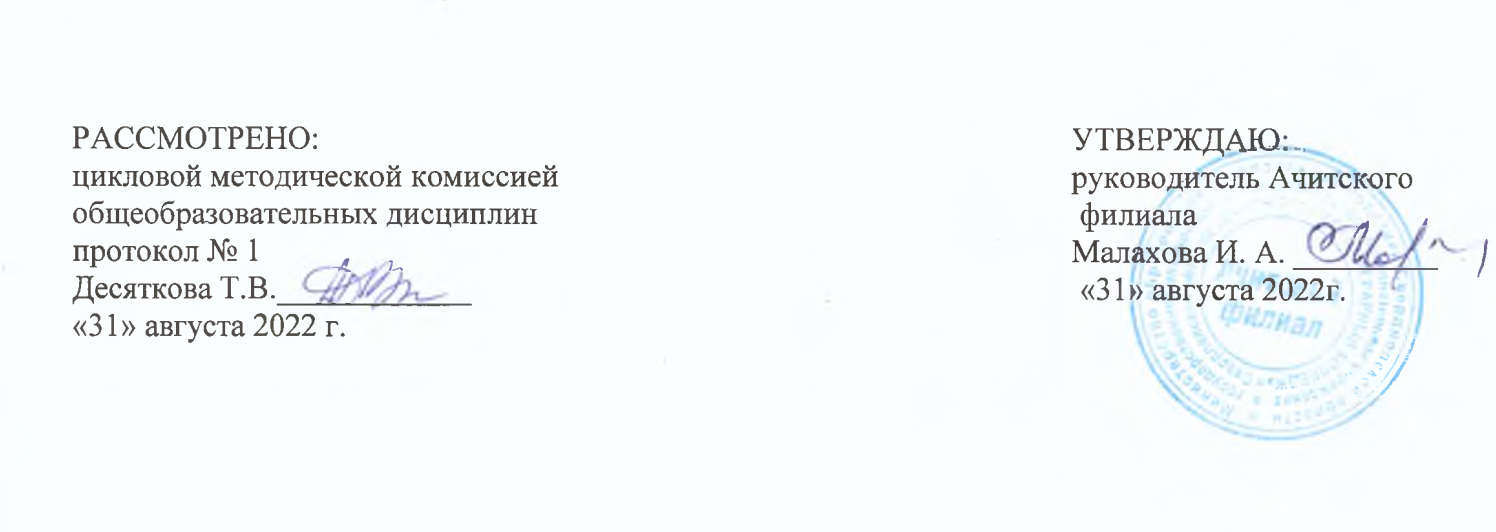 ФГОС СООФГОС СООФГОС СПОФГОС СПОФГОС СПОРезультаты освоения УДРезультаты освоения УДОбщие компетенцииОбщие компетенцииОбщие компетенцииЛичностныйУмение оценивать результат своей деятельности и деятельности одногруппников.ОК2Организовывать собственную деятельность, исходя из цели и способов её достижения, определённых руководителем.Организовывать собственную деятельность, исходя из цели и способов её достижения, определённых руководителем.ЛичностныйУмения самостоятельно добывать новые для себя информационные знания, используя для этого доступные источники информации.ОК4Осуществлять поиск информации, необходимо для эффективного выполнения профессиональных зада.Осуществлять поиск информации, необходимо для эффективного выполнения профессиональных зада.ЛичностныйУмение  продуктивно общаться и взаимодействовать в процессе совместной деятельности, учитывать позиции других участников деятельности, эффективно разрешать конфликты.ОК6Работать в команде, эффективно общаться с коллегами, руководством, клиентами.Работать в команде, эффективно общаться с коллегами, руководством, клиентами.МетапредметныйУмение применять основные методы познания.ОК2ОК2Организовывать собственную деятельность, исходя из цели и способов её достижения, определённых руководителем.МетапредметныйУмение использовать основные интеллектуальные операции.ОК3ОК3Анализировать рабочую ситуацию, осуществлять текущий и итоговый контроль, оценку и коррекцию собственной деятельности, нести ответственность за результат своей работы.МетапредметныйУмение использовать различные источники для получения информации, оценивать ее достоверность.ОК4ОК4Осуществлять поиск информации, необходимо для эффективного выполнения профессиональных зада.МетапредметныйУмение использовать различные источники для получения информации, оценивать ее достоверность.ОК5ОК5Использовать информационно-коммуникационные технологии в профессиональной деятельности.ПредметныйПонимание основ правовых аспектов использования компьютерных программы прав доступа к глобальным информационным сервисамОК1ОК1Понимать сущность и социальную значимость своей будущей профессии, проявлять к ней устойчивый интерес.ПредметныйУмение применение на практике средств защиты информации от вредоносных программ, соблюдение правил личной безопасности и этики в работе с информацией и средствами коммуникаций в Интернете.ОК3ОК3Анализировать рабочую ситуацию, осуществлять текущий и итоговый контроль, оценку и коррекцию собственной деятельности, нести ответственность за результат своей работы.Вид учебной работыОбъем часовМаксимальная учебная нагрузка (всего)87Обязательная аудиторная учебная нагрузка (всего)58В том числеСамостоятельная работа обучающегося (всего)29Практические работы40Итоговая аттестация обучающихся в форме дифференцированного зачёта№ занятияНаименование раздела и темНаименование раздела и темСодержание учебного материала, практические занятия, самостоятельные работы обучающихсяОбъем часовКоды компетенций и личностных результатов, формированию которых способствует элемент программы122345Раздел: 1.Технологии создания и преобразования информационных объектовРаздел: 1.Технологии создания и преобразования информационных объектовРаздел: 1.Технологии создания и преобразования информационных объектовРаздел: 1.Технологии создания и преобразования информационных объектовРаздел: 1.Технологии создания и преобразования информационных объектовРаздел: 1.Технологии создания и преобразования информационных объектов1.1.Понятие об информационных системах.Возможности настольных издательских систем: создание, организация и основные способы преобразования (верстки) текста2ЛР УД 5, МР3, ПР 2, ПР 3, ЛР10, ОК 3, ОК 4.2.2.Информационные системы.Понятие об информационных системах и автоматизации информационных процессов. Возможности настольных издательских систем: создание, организация и основные способы текста2ЛР УД 5, МР3, ПР 2, ПР 3, ЛР10, ОК 3, ОК 4.3.3.Программное обеспечение компьютера.Виды программного обеспечения компьютеров. Примеры комплектации компьютерного рабочего места в соответствии с целями его использования для различных направлений профессиональной деятельности.2ЛР УД 5, МР3, ПР 2, ПР 3, ЛР10, ОК 3, ОК 4.4.4.ПР 1.Операционнаясистема Windows.Операционная система Windows: интерфейс пользователя, функции и основы работы, главное меню, управление окнами и запуск прикладных программ.2ЛР УД 5, МР3, ПР 2, ПР 3, ЛР10, ОК 3, ОК 4.5.5.Прикладные программы Windows.Самостоятельная работа(1): составить таблицу2ЛР УПД4, МР5, ПР 2, ПР 8, ЛР10, ОК 3, ОК 4.6.6.ПР 2.Файловая система.Хранение данных в ПК. Файлы, папки (каталоги), путь к файлу. Операции с файлами.2ЛР УД 5, МР3, ПР 2, ПР 3, ЛР10, ОК 3, ОК 4.7.7.ПР 3.Работа с носителямиинформации.Дисковые носители. Виды и логические имена дисков.2ЛР УД 5, МР3, ПР 2, ПР 3, ЛР10, ОК 3, ОК 4.8.8.Технологиявыполнения операций надфайламиСамостоятельная работа(2): выполнение операций над файлами.2ЛР УД 4, МР5, ПР 2, ПР 8, ЛР10, ОК 3, ОК 4.9.9.Технология храненияданных в ПКСамостоятельная работа(3): составить презентацию по теме.2ЛР УД 4, МР5, ПР 2, ПР 8, ЛР10, ОК 3, ОК 4.10.10.ПР 4 Технология обработки текстовой ин-Формации.Прикладное программное обеспечение MS Office: текстовый редактор Word. Возможности настольных издательских систем: создание, организация и основные способы преобразования (верстки) текста.2ЛР УД 5, МР3, ПР 2, ПР 3, ЛР10, ОК 3, ОК 4.11.11.ПР 5 Основы работы втекстовом редактореWord.Основы работы в текстовом редакторе. Структура документа. Установка параметров документов. Создание, открытие, редактирование, сохранение и печать документов.2ЛР УД 5, МР3, ПР 2, ПР 3, ЛР10, ОК 3, ОК 4.12.12.Шаблон документаСамостоятельная работа(4) составить документ на основе шаблона2ЛР УД 4, МР5, ПР 2, ПР 8, ЛР10, ОК 3, ОК 4.13.13.ПР 6.Электронные таблицыСоставление  динамических (электронных) таблиц. Математическая обработка числовых данных2ЛР УД 5, МР3, ПР 2, ПР 3, ЛР10, ОК 3, ОК 4.14.14.Табличный редактор ExcelСамостоятельная работа(5):Создать таблицу содержащую информацию информационных ресурсов общества2ЛР УД 4, МР5, ПР 2, ПР 8, ЛР10, ОК 3, ОК 4.15.15.Интерфейс. Самостоятельная работа(6) составить схему.2ЛР УД 4, МР5, ПР 2, ПР 8, ЛР10, ОК 3, ОК 4.16.16.Панель инструментов ExcelСамостоятельная работа(7): выполнение индивидуальное  задания2ЛР УД 4, МР5, ПР 2, ПР 8, ЛР10, ОК 3, ОК 4.17.17.ПР 7Электронные таблицыИспользование различных возможностей динамических (электронных) таблиц для выполнения учебных зданий из различных предметных областей2ЛР УД 5, МР3, ПР 2, ПР 3, ЛР10, ОК 3, ОК 4.18.18.ПР 8Таблицы ExcelИспользование различных возможностей динамических (электронных) таблиц для выполнения учебных заданий из различных предметных областей.2ЛР УД 5, МР3, ПР 2, ПР 3, ЛР10, ОК 3, ОК 4.19.19.Организация базы данных и управление ими.Представление об организации баз данных и системах управления ими. Структура данных и система запросов на примерах баз данных различного назначения.  Использование различных возможностей динамических (электронных) таблиц для выполнения учебных зданий из различных предметных областей2ЛР УД 5, МР3, ПР 2, ПР 3, ЛР10, ОК 3, ОК 4.20.20.ПР 9Поиск информацииПоиск информации с использованием компьютера. Программные  поисковые сервисы. Использование ключевых слов, фраз для поиска информации2ЛР УД 5, МР3, ПР 2, ПР 3, ЛР10, ОК 3, ОК 4.21.21.ПР 10Организация баз данныхСостав и характеристика полей таблицы «Состав семьи» 2ЛР УД 5, МР3, ПР 2, ПР 3, ЛР10, ОК 3, ОК 4.22.22.Компьютерная графикаПредоставление о программных средах компьютерной графики и черчения, мультимедийных средах. Многообразие специализированного программного обеспечения и цифрового оборудования для создания графических и мультимедийных объектов 2ЛР УД 5, МР3, ПР 2, ПР 3, ЛР10, ОК 3, ОК 4.23.23.ПР 11Редактирование графических объектовСоздание и редактирование графических и мультимедийных объектов средствами компьютерных презентаций для выполнения учебных заданий из различных предметных областей2ЛР УД 5, МР3, ПР 2, ПР 3, ЛР10, ОК 3, ОК 4.24.24.Компьютерная графикаСамостоятельная работа(8): выполнение индивидуальное  задания2ЛР УД 4, МР5, ПР 2, ПР 8, ЛР10, ОК 3, ОК 4.25.25.Microsoft Office Power PointСамостоятельная работа(9): составить презентацию «Моя профессия»2ЛР УД 4, МР5, ПР 2, ПР 8, ЛР10, ОК 3, ОК 4.Раздел: 2. Телекоммуникационные технологииРаздел: 2. Телекоммуникационные технологииРаздел: 2. Телекоммуникационные технологииРаздел: 2. Телекоммуникационные технологииРаздел: 2. Телекоммуникационные технологииРаздел: 2. Телекоммуникационные технологии26.26.ПР 12Телекоммуникационные средстваПредставления о технических и программных  средствах телекоммуникационных технологий, Интернет-технологий, способы и скоростные характеристики подключения, провайдер2ЛР УД 5, МР3, ПР 2, ПР 3, ЛР10, ОК 3, ОК 4.27.27.Шаблон резюмеСамостоятельная работа(10): составить презентацию2ЛР УД 4, МР5, ПР 2, ПР 8, ЛР10, ОК 3, ОК 4.28.28.Резюме при поступлении на работуСамостоятельная работа(11): составить резюме2ЛР УД 4, МР5, ПР 2, ПР 8, ЛР10, ОК 3, ОК 4.29.29.ПР 13Работа с Интернет – СМИ.Примеры работы с интернет – СМИ, интернет – библиотека и пр.2ЛР УД 5, МР3, ПР 2, ПР 3, ЛР10, ОК 3, ОК 4.30.30.ПР 14Работа с интернет – турагентством, Интернет – магазин.Научится осуществлять заказы в интернет- магазин, интернет – турагентстве.2ЛР УД 5, МР3, ПР 2, ПР 3, ЛР10, ОК 3, ОК 4.31.31.Передача информации между компьютерамиПроводная и беспроводная сеть2ЛР УД 5, МР3, ПР 2, ПР 3, ЛР10, ОК 3, ОК 4.32.32.Защита информацииСамостоятельная работа(12): составить доклад2ЛР УД 4, МР5, ПР 2, ПР 8, ЛР10, ОК 3, ОК 4.33.33.ПР 15Поиск информации.Пример поиска информации на государственных образовательных порталах2ЛР УД 5, МР3, ПР 2, ПР 3, ЛР10, ОК 3, ОК 4.34.34.ПР 16Поисковые системы.Работа с поисковыми  системами. Подготовить папку для сохранения информации, найденной в интернете2ЛР УД 5, МР3, ПР 2, ПР 3, ЛР10, ОК 3, ОК 4.35.35.Передача информацииМодем. Единицы измерения скорости передачи данных. Подключение модема.2ЛР УД 5, МР3, ПР 2, ПР 3, ЛР10, ОК 3, ОК 4.36.36.ПР 17Электронная почтаСоздание ящика электронной почты и настройка его параметров. Формирование адресной книги.2ЛР УД 5, МР3, ПР 2, ПР 3, ЛР10, ОК 3, ОК 4.37.37.Компьютерные сетиСамостоятельная работа(13): создать личный почтовый ящик.2ЛР УД 4, МР5, ПР 2, ПР 8, ЛР10, ОК 3, ОК 4.38.38.Сетевые информационные системыСетевые информационные системы для различных направлений профессиональной деятельности2ЛР УД 5, МР3, ПР 2, ПР 3, ЛР10, ОК 3, ОК 4.39.39.ПР 18Методы создания и сопровождения сайтаПонятие сайта. Способы создания сайта.2ЛР УД 5, МР3, ПР 2, ПР 3, ЛР10, ОК 3, ОК 4.40.40.Информационно поисковые системыСамостоятельная работа(14): составить таблицу примеров.2ЛР УД 4, МР5, ПР 2, ПР 8, ЛР10, ОК 3, ОК 4.41.41.ПР 19Сетевые информационные системыПримеры систем электронных билетов, банковских расчетов, регистрации автотранспортов, электронного голосования, системы медицинского страхования, дистанционного обучения и тестирования.2ЛР УД 5, МР3, ПР 2, ПР 3, ЛР10, ОК 3, ОК 4.42.42.ПР 20Основные работы в MSAccess.Комплексное использование возможностей в СУБД MSAccess2ЛР УД 5, МР3, ПР 2, ПР 3, ЛР10, ОК 3, ОК 4.43.43.Подготовка к зачету.Самостоятельная работа(15): проработать опорные конспекты.1ЛР УД 4, МР5, ПР 2, ПР 8, ЛР10, ОК 3, ОК 4.44.44.Дифференцированный зачетИтоговое тестирование.2ВСЕГО ЧАСОВ87АУДИТОРНЫХ58Результаты обученияКритерии оценкиМетоды оценкиличностных (ЛП УД):ЛР УД 1 - чувство гордости и уважения к истории развития и достижениям отечественной информатики в мировой индустрии информационных технологий;ЛР УД 2 - осознание своего места в информационном обществе;ЛР УД 3 - готовность и способность к самостоятельной и ответственной творческой деятельности с использованием информационно -коммуникационных технологий;ЛР УД 4 - умение использовать достижения современной информатики для повышения собственного интеллектуального развития в выбранной профессиональной деятельности, самостоятельно формировать новые для себя знания в профессиональной области, используя для этого доступные источники информации;ЛР УД 5 - умение выстраивать конструктивные взаимоотношения в командной работе по решению общих задач, в том числе с использованием современных средств сетевых коммуникаций;ЛР УД 6 - умение управлять своей познавательной деятельностью, проводить самооценку уровня собственного интеллектуального развития, в том числе с использованием современных электронных образовательных ресурсов;ЛР УД 7 - умение выбирать грамотное поведение при использовании разнообразных средств информационно-коммуникационных технологий как в профессиональной деятельности, так и в быту;ЛР УД 8 - готовность к продолжению образования и повышению квалификации в избранной профессиональной деятельности на основе развития личных информационно-коммуникационных компетенций.метапредметных(МР):МР 1 - умение определять цели, составлять планы деятельности и определять средства, необходимые для их реализации;МР 2 - использование различных видов познавательной деятельности для решения информационных задач, применение основных методов познания(наблюдения, описания, измерения, эксперимента) для организации учебно-исследовательской и проектной деятельности с использованием информационно-коммуникационных технологий;МР 3 - использование различных информационных объектов, с которыми возникает необходимость сталкиваться в профессиональной сфере в изучении явлений и процессов;МР 4 - использование различных источников информации, в том числе электронных библиотек, умение критически оценивать и интерпретировать информацию,
получаемую из различных источников, в том числе из сети Интернет;МР 5 - умение анализировать и представлять информацию, данную в электронных форматах на компьютере в различных видах;МР 6 - умение использовать средства информационно -коммуникационных технологий в решении когнитивных, коммуникативных и организационных задач с соблюдением требований эргономики, техники безопасности, гигиены, ресурсосбережения, правовых и этических норм, норм информационной безопасности;МР 7 - умение публично представлять результаты собственного исследования, вести дискуссии, доступно и гармонично сочетая содержание и формы представляемой информации средствами информационных и коммуникационных технологий.предметных (ПР):ПР 1 - сформированность представлений о роли информации и информационных процессов в окружающем мире;ПР 2 - владение навыками алгоритмического мышления и понимание методов формального описания алгоритмов, владение знанием основных алгоритмических конструкций, умение анализировать алгоритмы;ПР 3 - использование готовых прикладных компьютерных программ по профилю подготовки;ПР 4 - владение способами представления, хранения и обработки данных на компьютере;ПР 5 - владение компьютерными средствами представления и анализа данных в электронных таблицах;ПР 6 - сформированность представлений о базах данных и простейших средствах управления ими;ПР 7 - сформированность представлений о компьютерно- математических моделях и необходимости анализа соответствия модели и моделируемого объекта (процесса);ПР 8 - владение типовыми приемами написания программы на алгоритмическом языке для решения стандартной задачи с использованием основных конструкций языка программирования;ПР 9 - сформированность базовых навыков и умений по соблюдению требований техники безопасности, гигиены и ресурсосбережения при работе со средствами информатизации;ПР 10 - понимание основ правовых аспектов использования компьютерных программы прав доступа к глобальным информационным сервисам;ПР 11 - применение на практике средств защиты информации от вредоносных программ, соблюдение правил личной безопасности и этики в работе с информацией и средствами коммуникаций в Интернете.-проявление эмоциональной устойчивости;-проявление личностной позиции.-использует достижения современной науки и технологий для повышения собственного интеллектуального развития в выбранной профессиональной деятельности- владеет программным материалом: - владеетумением работать с разными источниками информации, находить ее, анализировать, использовать в самостоятельной деятельности;-владеетумением анализировать текст с точки зрения наличия в нем явной и скрытой, основной и второстепенной информацииНаблюдение и анализ работы в группе, выступление с докладом, рефератом, презентацией.Составление кластера, интеллект-карты, схем.Наблюдение и анализ результатов выполнения :контрольных работтестовых работвнеаудиторных работинтерактивных заданийУстная, письменная оценка знаний, умений по результатам промежуточного контроля и итоговой аттестации по учебному предметуПредметное содержание УДОбразовательные результатыНаименование УД, ПМВарианты междисциплинарных заданийИнформатика ЛР УД  4,  МР 2, ПР 2, ПР 4. ЛР5. ЛР 10, ОК 3, ОК 4.Основы проектной деятельностиПМ. 01.ПМ. 02.ПМ.03Разработка проекта, создание банка данных, создание презентаций, анализ
производственных ситуаций, защита докладов, рефератов,
подготовка сообщений.Выполнение творческих проектов по технологиям.Результаты обученияКритерии оценкиМетоды оценкиличностных (ЛП УД):ЛР УД 1 - чувство гордости и уважения к истории развития и достижениям отечественной информатики в мировой индустрии информационных технологий;ЛР УД 2 - осознание своего места в информационном обществе;ЛР УД 3 - готовность и способность к самостоятельной и ответственной творческой деятельности с использованием информационно -коммуникационных технологий;ЛР УД 4 - умение использовать достижения современной информатики для повышения собственного интеллектуального развития в выбранной профессиональной деятельности, самостоятельно формировать новые для себя знания в профессиональной области, используя для этого доступные источники информации;ЛР УД 5 - умение выстраивать конструктивные взаимоотношения в командной работе по решению общих задач, в том числе с использованием современных средств сетевых коммуникаций;ЛР УД 6 - умение управлять своей познавательной деятельностью, проводить самооценку уровня собственного интеллектуального развития, в том числе с использованием современных электронных образовательных ресурсов;ЛР УД 7 - умение выбирать грамотное поведение при использовании разнообразных средств информационно-коммуникационных технологий как в профессиональной деятельности, так и в быту;ЛР УД 8 - готовность к продолжению образования и повышению квалификации в избранной профессиональной деятельности на основе развития личных информационно-коммуникационных компетенций.метапредметных(МР):МР 1 - умение определять цели, составлять планы деятельности и определять средства, необходимые для их реализации;МР 2 - использование различных видов познавательной деятельности для решения информационных задач, применение основных методов познания(наблюдения, описания, измерения, эксперимента) для организации учебно-исследовательской и проектной деятельности с использованием информационно-коммуникационных технологий;МР 3 - использование различных информационных объектов, с которыми возникает необходимость сталкиваться в профессиональной сфере в изучении явлений и процессов;МР 4 - использование различных источников информации, в том числе электронных библиотек, умение критически оценивать и интерпретировать информацию,
получаемую из различных источников, в том числе из сети Интернет;МР 5 - умение анализировать и представлять информацию, данную в электронных форматах на компьютере в различных видах;МР 6 - умение использовать средства информационно -коммуникационных технологий в решении когнитивных, коммуникативных и организационных задач с соблюдением требований эргономики, техники безопасности, гигиены, ресурсосбережения, правовых и этических норм, норм информационной безопасности;МР 7 - умение публично представлять результаты собственного исследования, вести дискуссии, доступно и гармонично сочетая содержание и формы представляемой информации средствами информационных и коммуникационных технологий.предметных (ПР):ПР 1 - сформированность представлений о роли информации и информационных процессов в окружающем мире;ПР 2 - владение навыками алгоритмического мышления и понимание методов формального описания алгоритмов, владение знанием основных алгоритмических конструкций, умение анализировать алгоритмы;ПР 3 - использование готовых прикладных компьютерных программ по профилю подготовки;ПР 4 - владение способами представления, хранения и обработки данных на компьютере;ПР 5 - владение компьютерными средствами представления и анализа данных в электронных таблицах;ПР 6 - сформированность представлений о базах данных и простейших средствах управления ими;ПР 7 - сформированность представлений о компьютерно- математических моделях и необходимости анализа соответствия модели и моделируемого объекта (процесса);ПР 8 - владение типовыми приемами написания программы на алгоритмическом языке для решения стандартной задачи с использованием основных конструкций языка программирования;ПР 9 - сформированность базовых навыков и умений по соблюдению требований техники безопасности, гигиены и ресурсосбережения при работе со средствами информатизации;ПР 10 - понимание основ правовых аспектов использования компьютерных программы прав доступа к глобальным информационным сервисам;ПР 11 - применение на практике средств защиты информации от вредоносных программ, соблюдение правил личной безопасности и этики в работе с информацией и средствами коммуникаций в Интернете.-проявление эмоциональной устойчивости;-проявление личностной позиции.-использует достижения современной науки и технологий для повышения собственного интеллектуального развития в выбранной профессиональной деятельности- владеет программным материалом: - владеетумением работать с разными источниками информации, находить ее, анализировать, использовать в самостоятельной деятельности;-владеетумением анализировать текст с точки зрения наличия в нем явной и скрытой, основной и второстепенной информацииНаблюдение и анализ работы в группе, выступление с докладом, рефератом, презентацией.Составление кластера, интеллект-карты, схем.Наблюдение и анализ результатов выполнения :контрольных работтестовых работвнеаудиторных работинтерактивных заданийУстная, письменная оценка знаний, умений по результатам промежуточного контроля и итоговой аттестации по учебному предметусеместрФормы промежуточной аттестации Форма проведения4Дифференцированный зачётТестовая работа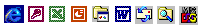 123456789